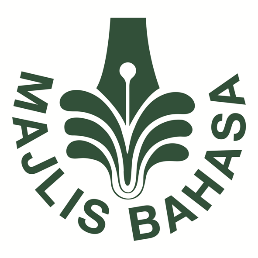          BORANG PENYERTAAN         HADIAH TERJEMAHAN MASTERA
BUTIR PERIBADI PENTERJEMAH
MAKLUMAT PERHUBUNGANPENGAKUAN PENTERJEMAHSaya telah membaca, menerima dan bersetuju untuk mematuhi syarat-syarat penyertaanDengan menyertai Hadiah Sastera Terjemahan 2019, saya bersetuju bahawa bahan-bahan yang saya hantar tidak akan dikembalikan. Saya juga bersetuju bahawa saya akan membenarkan nama dan karya saya diterbitkan untuk tujuan penyerantaan sekiranya dipilih sebagai pemenang.
Tandatangan Penterjemah /Tarikh:    ____________________________KOMENTAR
(Tidak melebihi 200 patah perkataan)Sila kembalikan Borang ini beserta, biografi pemohon, komentar (tidak melebihi 200 patah perkataan) dan setiap karya yang ingin dinilai  kepada:Sekretariat Mastera SingapuraMajlis Bahasa Melayu Singapurad/a   National Arts Council Goodman Arts Centre90 Goodman Road, Blk A #01-01Singapura 439053Tel: 6346 9438 / 6346 9515Faks: 6346 1542E-mel: anugerahpersuratan@nac.gov.sgPerhatian kepada: Firda Raffid/Farhanah Saad selewat-lewatnya pada 31 Mei 2019 (Jumaat), 5 petang. Terima kasih.Nama penuh seperti di dalam NRIC (Harap tulis dalam huruf besar):Nama penuh seperti di dalam NRIC (Harap tulis dalam huruf besar):No. Kad Pengenalan:Jantina: Lelaki/ PerempuanKerakyatan: Warganegara SingapuraTarikh Lahir:Kerjaya:Alamat:Poskod:No. Telefon Bimbit:No. Rumah/Pejabat:Emel: 